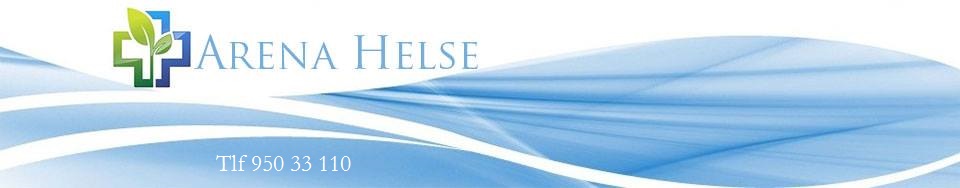 KundeskjemaNavn:  							 Født :	Adresse:						Post nr og by:		E post:							Tlf nr:							Yrke:			Hvilke medisiner bruker du:						   						Hvilke kosttilskudd bruker du: Hvilke sykdommer og plager har du: Går du på diett eller er det matvarer du unngår: Hvordan fant du Arena Helse, hva søkte du på :	ARENA HELSE Ingvald Ludvigsens gate 14, 3027 Drammen Tlf 950 33 110